«Пальчиковые игры»(для детей старшей группы)«Непоседы»                                                                                 Литвин В.К.                                                                                 Воспитатель                    С десятимесячного возраста можно начинать активные упражнения для пальцев рук, вовлекая в движение больше пальцев с хорошей, достаточной амплитудой. Упражнения подбираются с учётом возрастных особенностей. Нужно вовлекать в движение все пальчики. Гуси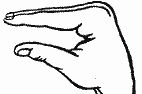 - Гуси, гуси!
-Га! Га! Га! (пальцами рук показывайте открывающиеся клювы)
-Есть хотите?
-Да! Да! Да! («клювы» кивают вверх и вниз)
-Ну, летите!
- Нет! Нет! Нет! («клювы» качают из стороны в сторону)
Серый волк под горой, не пускает нас домой! (погрозите указательным пальцем).ЗамокРучки складываете в замок, переплетая пальцы. Читая стишок, ритмично раскачиваете «замок»:
На двери висит замок.
-Кто его открыть бы мог?
           Постучали, (на этом слове ритмично постукиваете друг об друга основаниями ладоней, не расцепляя пальцы)
          Покрутили, (не расцепляя пальцы, одну руку тянете к себе, другую от себя, попеременно меняя их).
          Потянули (тянете ручки в разные стороны, выпрямляя пальцы, но не отпуская замок полностью.
         И открыли! (резко отпуская руки, разводите их широко в стороны). 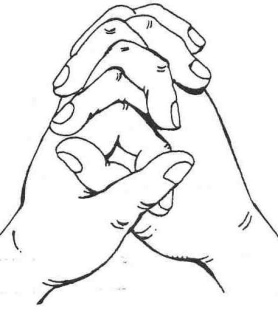 Ягодки Чуть приподнимите перед собой руку, так чтобы расслабленная кисть оказалась приблизительно на уровне лица. Пальчики расслаблены, свисают вниз.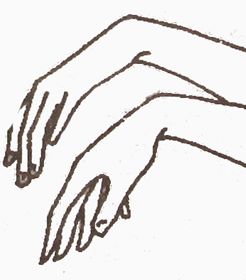            С ветки ягодки снимаю (пальцами другой руки поглаживаете каждый пальчик от основания до самого кончика, как будто снимаете с него воображаемую ягодку).
           И в лукошко собираю (обе ладошки складываете перед собой чашечкой).
           Будет полное лукошко (одну ладошку, сложенную лодочкой, накрываете другой тоже сложенной ладошкой).
          Я попробую немножко.
          Я поем еще чуть-чуть (одна сложенная ладошка имитирует лукошко, другой рукой достаём воображаемые ягодки и отправляем их в рот).
          Легким будет к дому путь! (имитируя ножки, средний и указательный пальчики на обеих руках «убегают» как можно дальше).Этот пальчикПредложите ребёнку согнуть пальцы  рук в кулачок, затем, слушая потешку, по очереди разгибать их, начиная с большого пальца.
Этот пальчик — дедушка,
Этот пальчик — бабушка,
Этот пальчик — матушка, 
Этот пальчик — батюшка, 
Ну а этот пальчик — я, 
Вот и вся моя семья.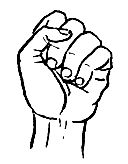 ПальчикиВ этих стишках можно сгибать пальцы, начиная то с большого, то с мизинца, то на правой, то на левой руке.
Этот пальчик хочет спать.
Этот пальчик — прыг в кровать!
Этот пальчик прикорнул.
Этот пальчик уж заснул.
Встали пальчики. Ура! 
В детский сад идти пора.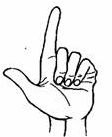 ЗайкаСредний и указательный палец – ушки зайки, 
остальные сложены щепотью и изображают мордочку зайки. 
Скачет, скачет зайка.
-Ты его поймай-ка!  (ребёнок ловит "зайку" другой рукой, или «зайки» ловят друг друга).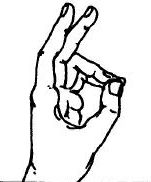 Белка
Поочередно разгибать все пальцы, начиная с  большого.
Сидит белка на тележке,Продает она орешки:Лисичке-сестричке,
Воробью, синичке,
Мишке толстопятому,
Заиньке усатому.Детки

 Поднять кисти рук вверх, широко раздвинуть пальцы. Поочередно сгибать их в кулачок, начиная с большого.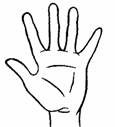 Раз- два- три- четыре- пять!Будем пальчики считать-
Крепкие, дружные,
Все такие нужные.

            Упражнения для пальчиков очень хорошо развивают мелкую моторику, стимулирует речевую активность ребенка, замечено, что у детей с плохо развитой речью нередко встречаются плохо скоординированные движения пальцев. Эта гимнастика также подготавливает ребенка к письму и к рисованию. 
